1H NMR of 3 (Aromatic expansion only)2-Phenylimidazo[1,2-a]pyridine (3a)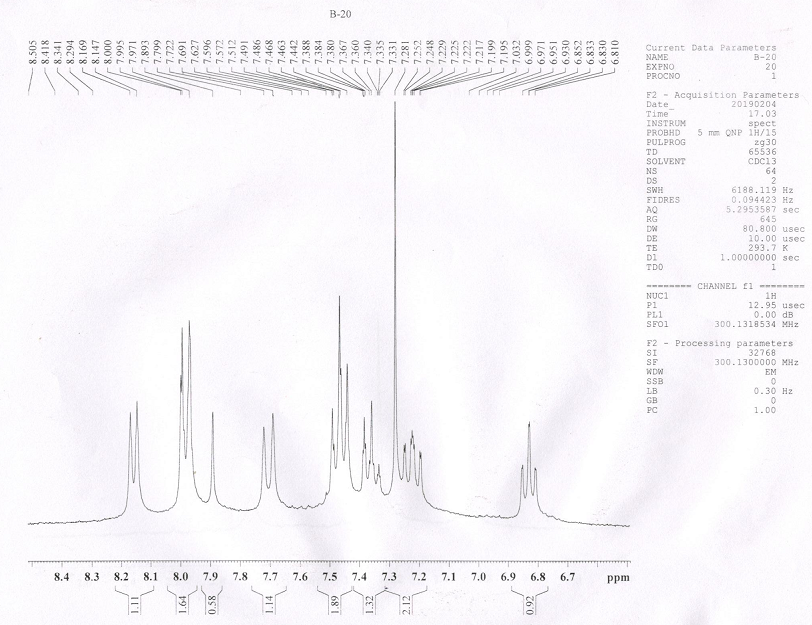 4-(Imidazo[1,2-a]pyridin-2-yl)benzonitrile (3b) 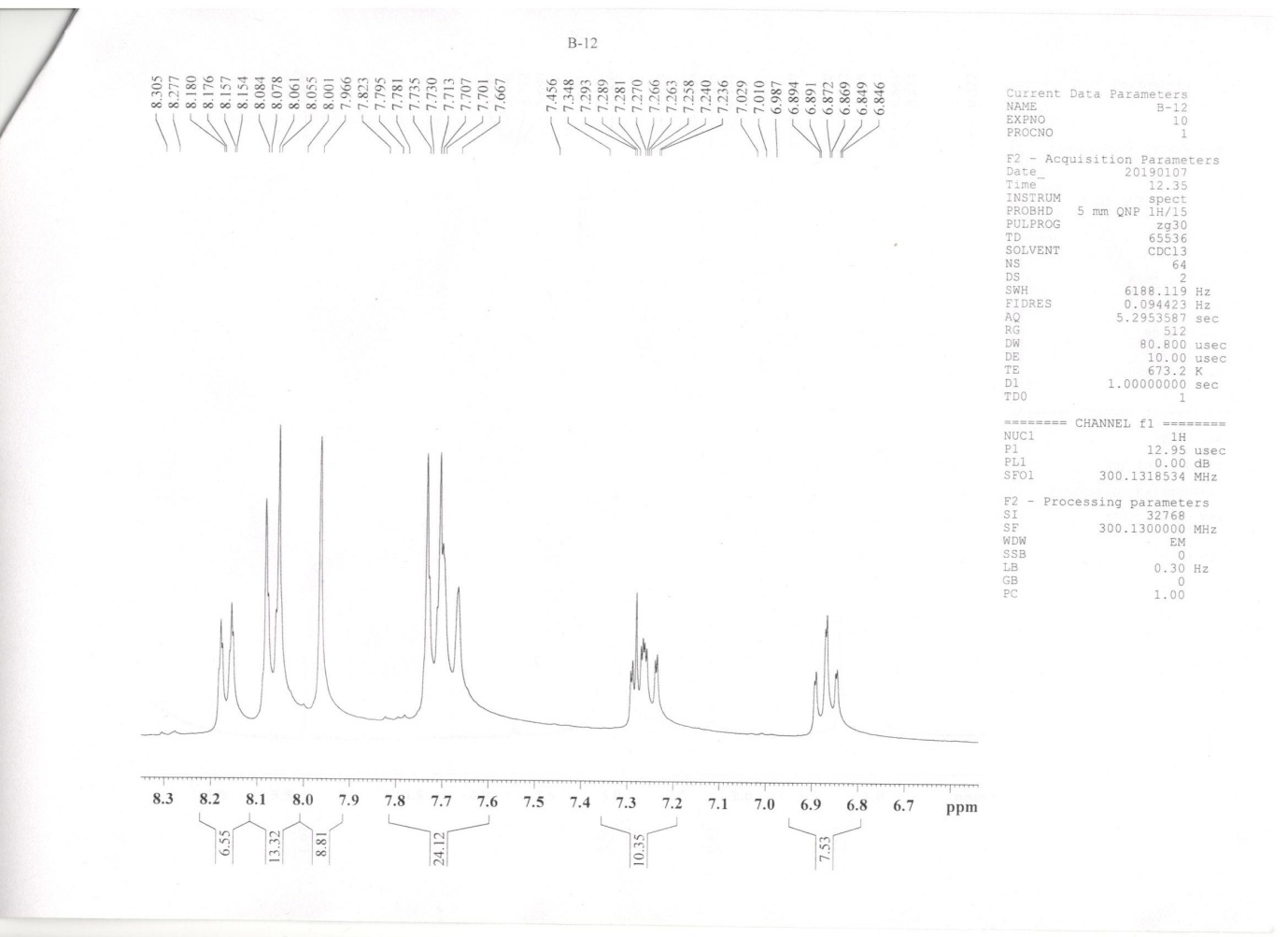 2-(3-Nitrophenyl)imidazo[1,2-a]pyridine (3c) 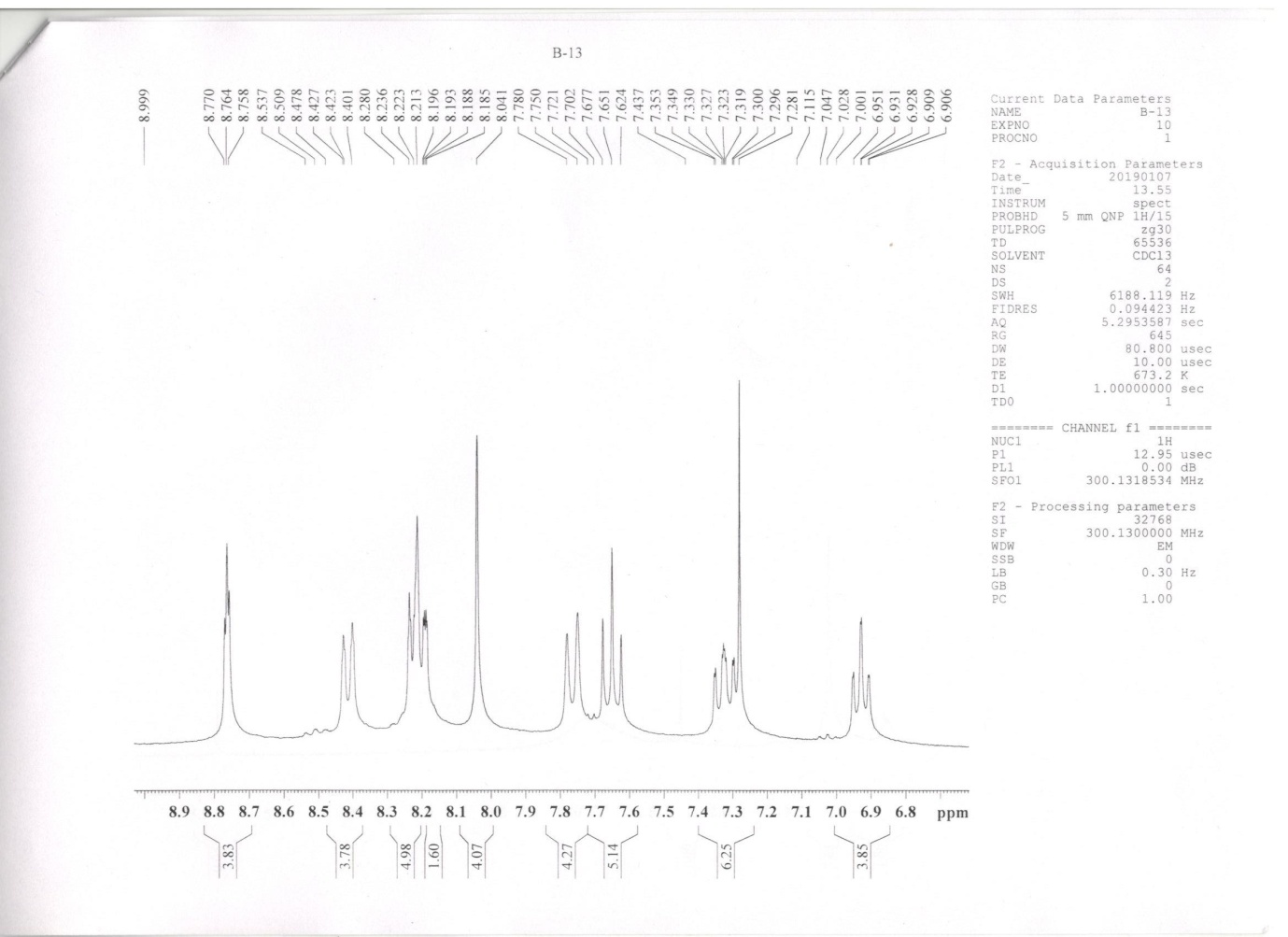 2-(4-Bromophenyl)imidazo[1,2-a]pyridine (3d) 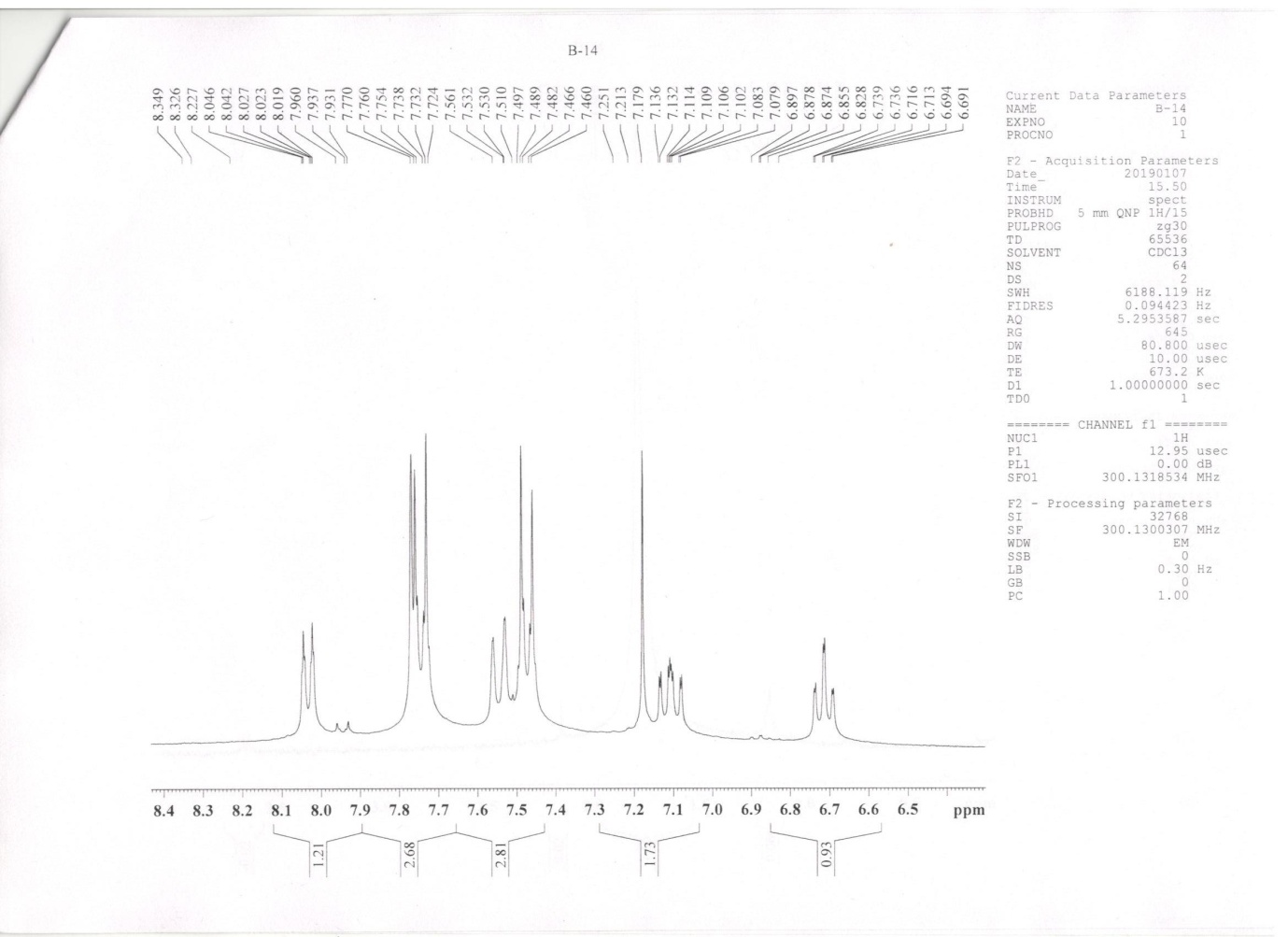 2-(4-Chlorophenyl)imidazo[1,2-a]pyridine (3e) 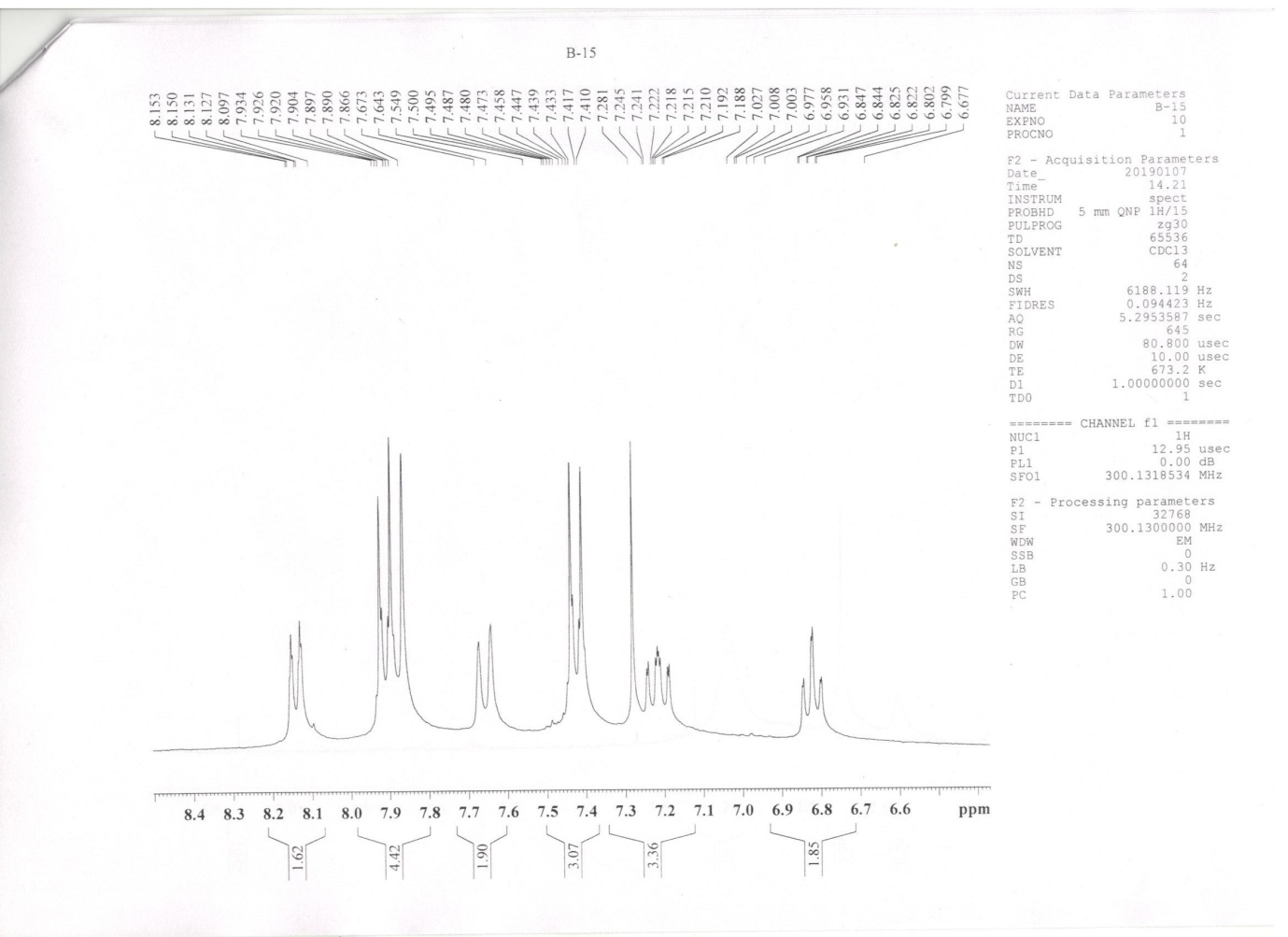 2-(4-Fluorophenyl)imidazo[1,2-a]pyridine (3f) 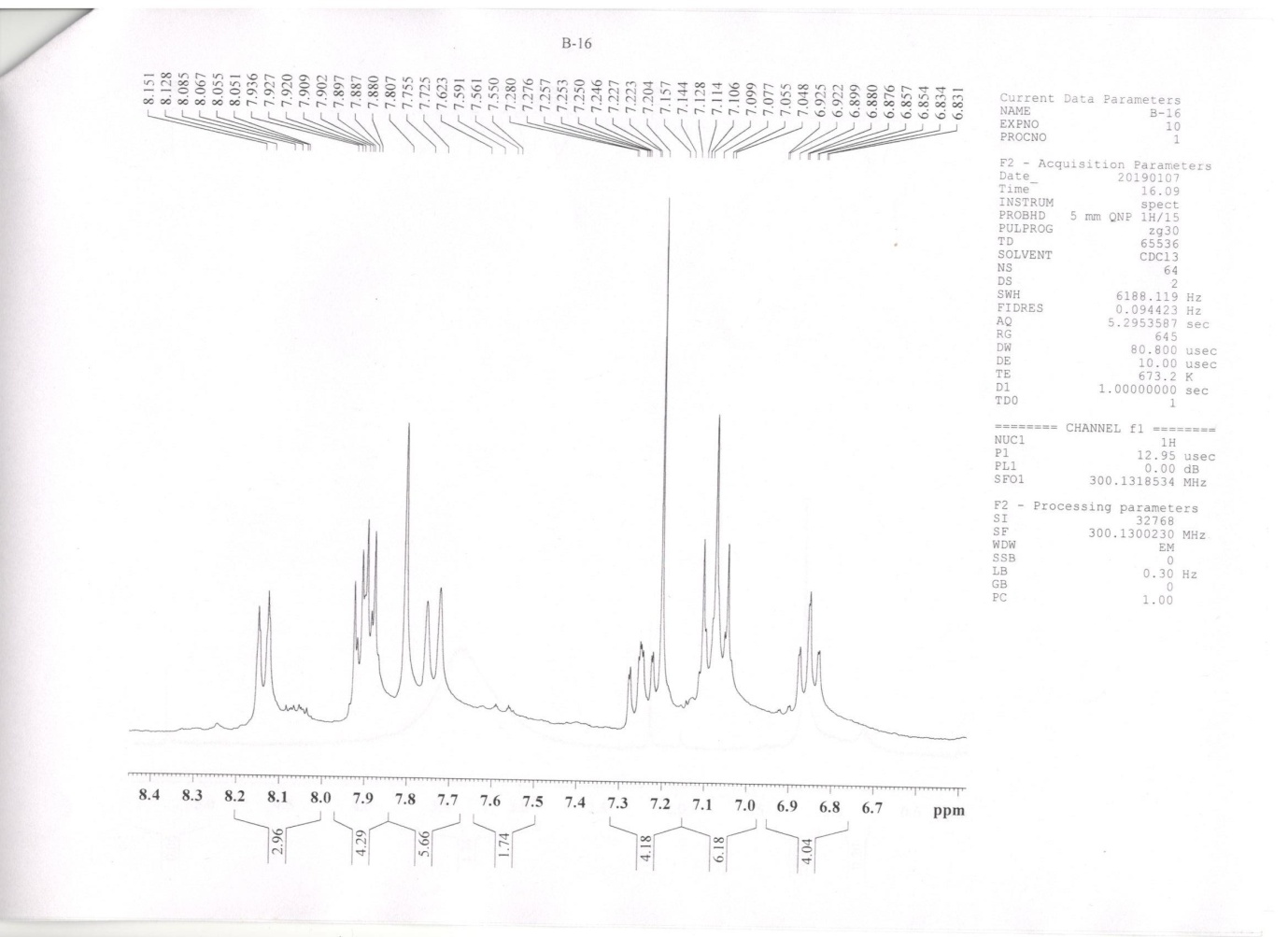 2-(4-Methylphenyl)imidazo[1,2-a]pyridine (3g) 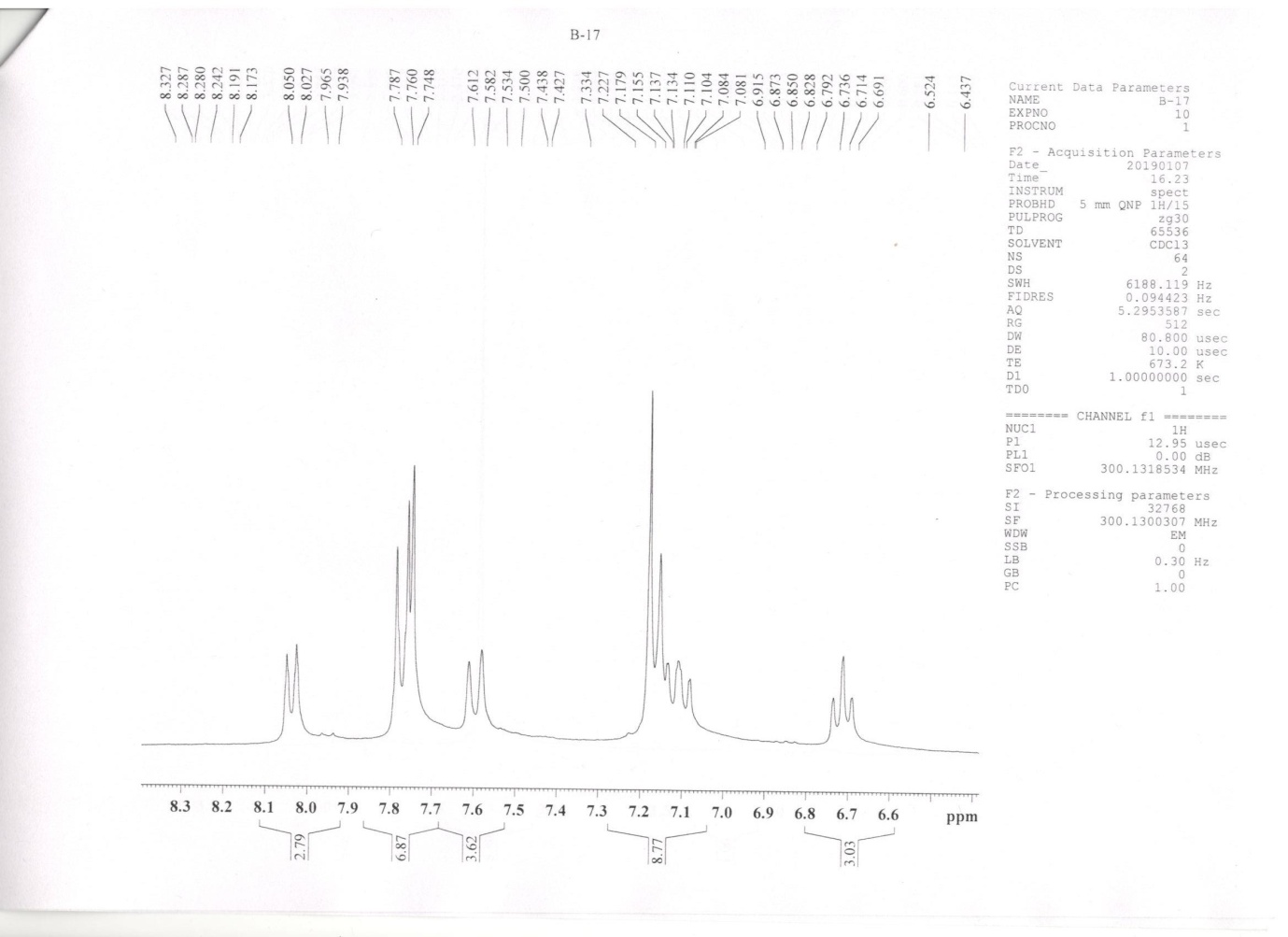 2-(4-Methoxyphenyl)imidazo[1,2-a]pyridine (3h) 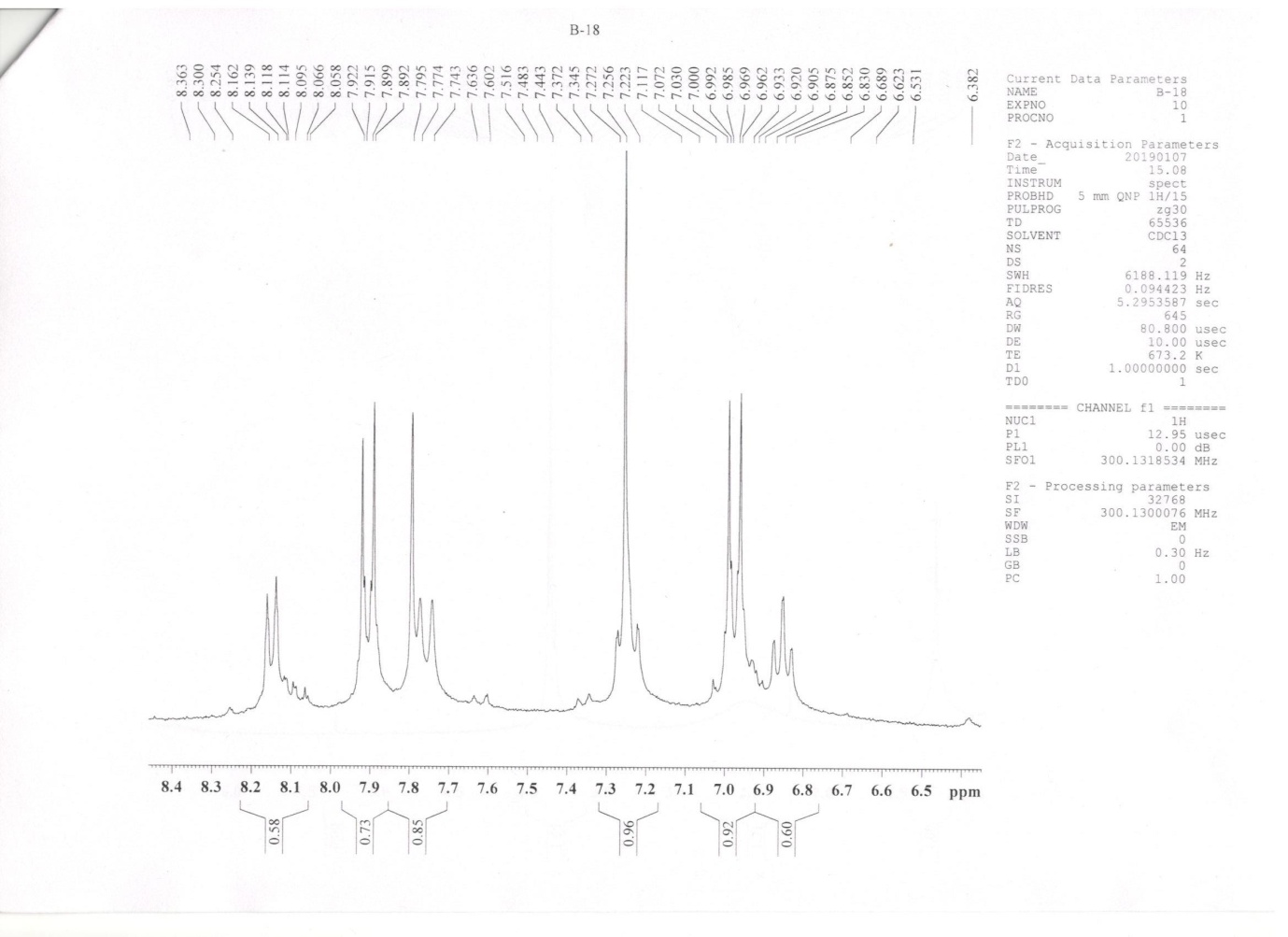 2-(3-Methoxyphenyl)imidazo[1,2-a]pyridine (3i) 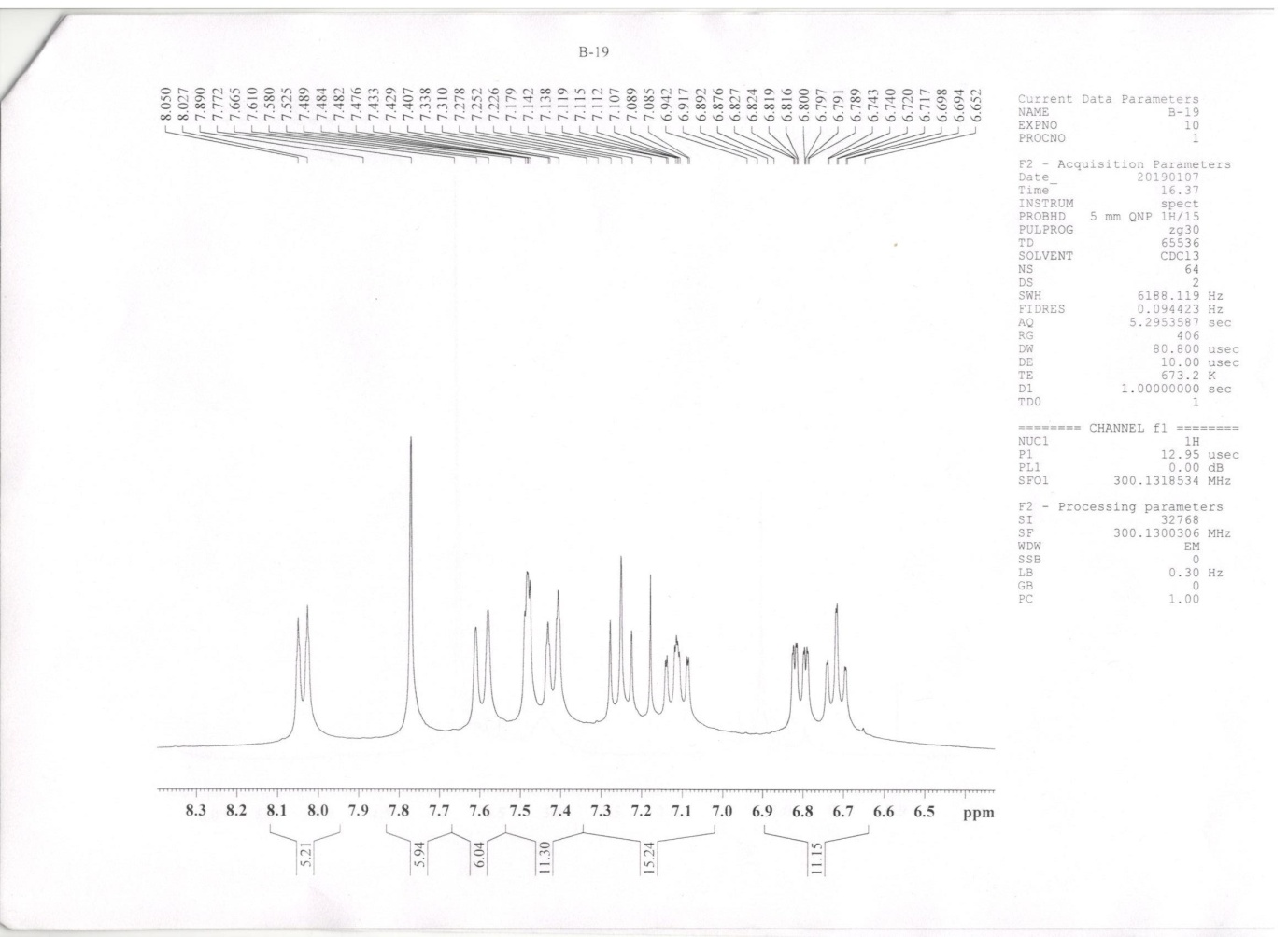 2-(4-Nitrophenyl)imidazo[1,2-a]pyridine (3j) 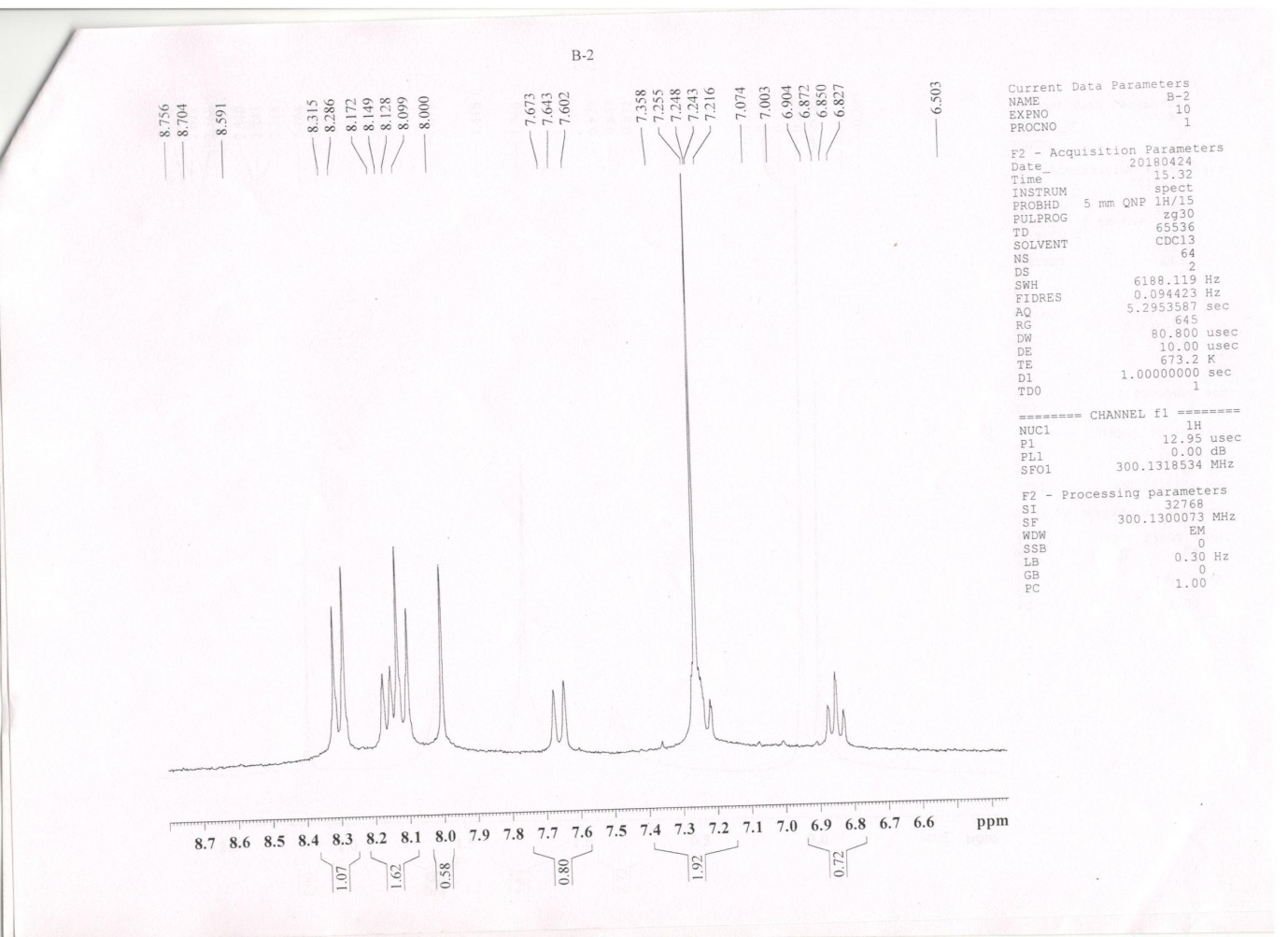 Mass spectrum of Pyridinium salt (A)  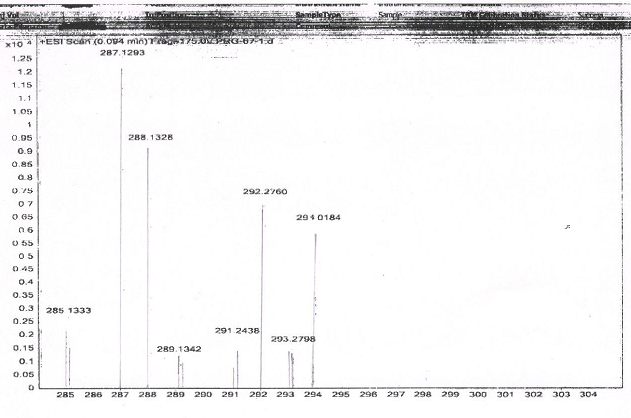 